Приложение 19 Фото 31.   П.П. Зюбин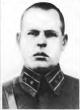 